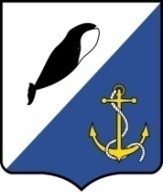 АДМИНИСТРАЦИЯ ПРОВИДЕНСКОГО ГОРОДСКОГО ОКРУГАПОСТАНОВЛЕНИЕот 05 сентября 2017 г.		                   № 278       		         пгт. ПровиденияО  внесении изменений в постановление администрации Провиденского муниципального района от 05.03.2014 г. № 57 «О создании   и   деятельности административной комиссии в Провиденском городском округе»	Руководствуясь Законом Чукотского автономного округа № 102-ОЗ «О порядке создания деятельности административных комиссий в Чукотском автономном округе», во исполнение пп. 5.3 п. 5 Положения об административной комиссии Провиденского городского округа утвержденного постановлением Администрации Провиденского городского округа от 5 марта 2014 г. № 57 «О создании и деятельности административной комиссии в Провиденском городском округе»,  Администрация Провиденского городского округаПОСТАНОВЛЯЕТ:Персональный состав Административной комиссии Провиденского городского округа изложить в редакции, согласно приложению к настоящему постановлению.Настоящее постановление обнародовать на официальном сайте Администрации Провиденского городского округа - www.provadm.ru.Настоящее постановление вступает в силу с момента подписания.Контроль за исполнением настоящего постановления возложить на Организационно-правовое Управление (Рекун Д.В).Глава администрации                                                                  С.А. ШестопаловПерсональный состав Административной комиссии Провиденского городского округа».Подготовил:								О. С. ВолчуковаСогласовано:							          А.Н. ФиляновРазослано: дело, АК Провиденского городского округа, МОМВД России «Провиденское».Приложение к постановлению Администрации Провиденского городского округаот 05 сентября 2017 г. № 278 «Приложение №2 к постановлению Администрации Провиденского городского округа от 05 марта 2014 г. №  57Председатель административной комиссии Рекун Даниил Викторович-заместитель главы Администрации Провиденского городского округа, начальник организационно – правового УправленияЗаместитель председателя административной комиссии Филянов Андрей Николаевич-заместитель начальника Управления промышленной политики, сельского хозяйства, продовольствия и торговли по вопросам муниципального хозяйтства, строительства и архитектуры Администрации Провиденского городского округаОтветственный секретарь административной комиссии Волчукова Олеся Сергеевна-консультант по вопросам оказания муниципальных услуг и обеспечения деятельности административной комиссии организационно- правового Управления Администрации Провиденского городского округа Члены комиссии: Сараев Роман Валерьевич-командир народной дружины Провиденского городского округа;Тюникова Эльвира Николаевна-заместитель главы Администрации Провиденского городского округа по делам коренных малочисленных народов Чукотки;Белей Олег Романович-начальник Отдела имущественных отношений Управления финансов, экономики и имущественных отношений Администрации Провиденского городского округа;Немушев Санал Константинович-старший участковый уполномоченный полиции и по делам несовершеннолетних МОМВД России «Провиденское».